Midlothian 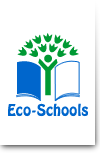 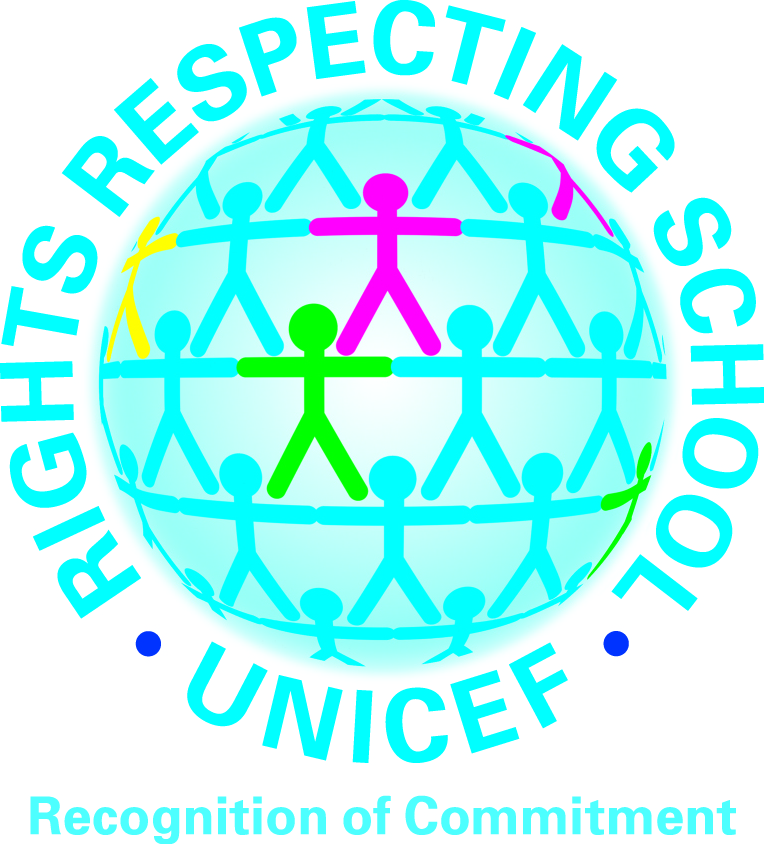 									6th September 2016 Dear Parent/CarerP2 – P7 CURRICULUM EVENT – TUESDAY 13TH SEPTEMBER 2016 We would like to invite you to a Curriculum Event when class teachers can explain more about the curriculum and how your child works in school.  The class curriculum booklet will be issued at this time too.Presentations will be repeated.Presentation times – 4.30 pm to 5.00 pm or 5.05 pm to 5.35 pmWe realise that some families have more than 2 children.  Each stage power point will be published on the school website.Please return the slip below if you intend coming.Yours sincerely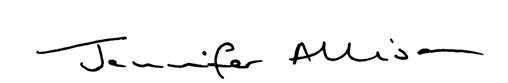 Jennifer AllisonHead TeacherP2 – P7 CURRICULUM EVENT – TUESDAY 13TH SEPTEMBER 2016 I will attend the meeting for ___________________________ in P _______ at 4.30pm  I will attend the meeting for ___________________________ in P _______ at 5.05pm  I will not attend the meeting                                                                                                Mrs Jennifer AllisonHEAD TEACHERTelephone: 0131 271 4570Email: bonnyrigg_ps@midlothian.gov.uk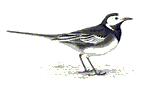 BONNYRIGG PRIMARY SCHOOLCOCKPEN ROAD
BONNYRIGG
MIDLOTHIAN
EH19 3HR